1.) Inicijalni testNa početku sata učenici ispunjavaju inicijalni test na poveznici: https://forms.office.com/e/0ZPDXLa7UE 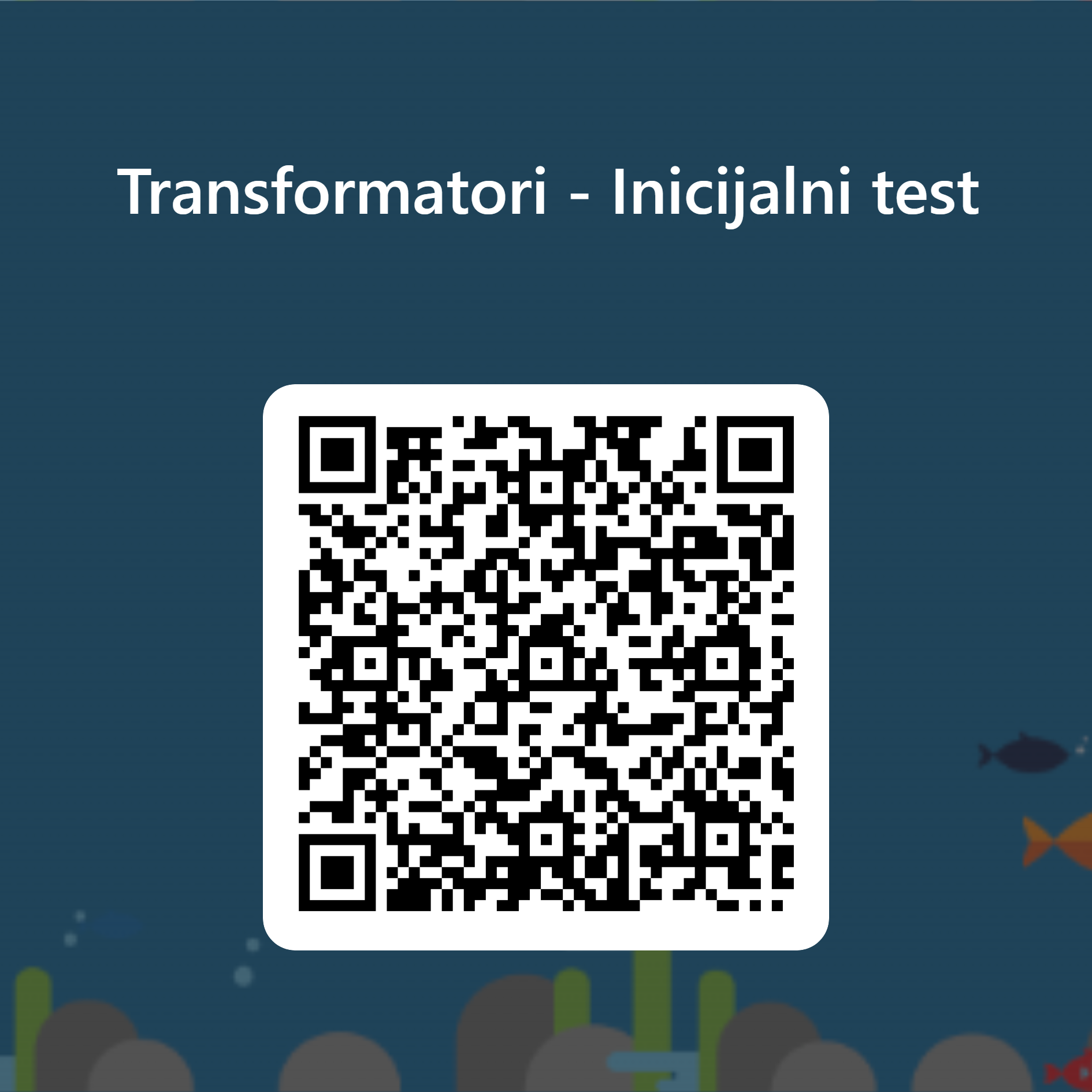 ako rade na računalu, ili na mobitelu koristeći QR kod:Nakon rješavanja inicijalnog testa, nastavnik provjerava odgovore pred razredom (grupom) i analizira rješenja, dodatno objašnjavajući odgovore na koje su učenici netočno odgovarali.